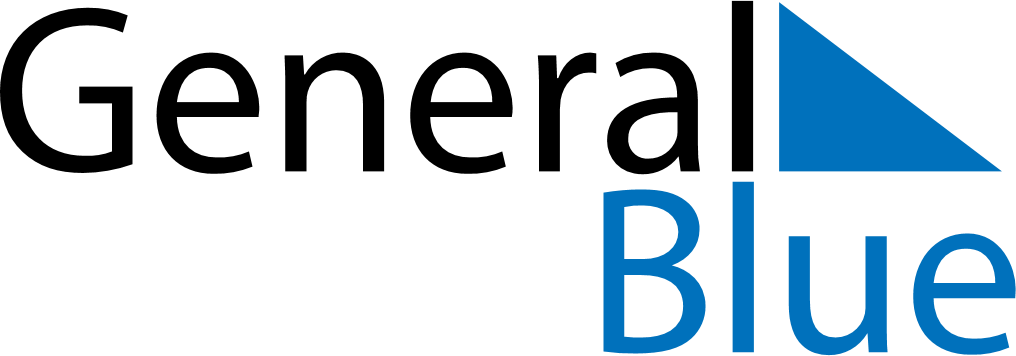 November 2028November 2028November 2028November 2028MonacoMonacoMonacoMondayTuesdayWednesdayThursdayFridaySaturdaySaturdaySunday123445All Saints’ Day6789101111121314151617181819H.S.H. the Sovereign Prince’s Day2021222324252526H.S.H. the Sovereign Prince’s Day (substitute day)27282930